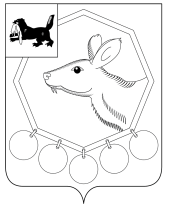                                 21.01.2022г. № 5п/22РОССИЙСКАЯ ФЕДЕРАЦИЯИРКУТСКАЯ ОБЛАСТЬМУНИЦИПАЛЬНОЕ ОБРАЗОВАНИЕ «БАЯНДАЕВСКИЙ РАЙОН»АДМИНИСТРАЦИЯПОСТАНОВЛЕНИЕО ВНЕСЕНИИ ИЗМЕНЕНИЙ В МУНИЦИПАЛЬНУЮ ПРОГРАММУ «ПОВЫШЕНИЕ БЕЗОПАСНОСТИ ДОРОЖНОГО ДВИЖЕНИЯ В МО «БАЯНДАЕВСКИЙ РАЙОН» НА 2019 - 2024 ГОДЫ»В целях повышения безопасности дорожного движения на территории МО «Баяндаевский район»,  руководствуясь Бюджетным кодексом РФ, п. 4 ст. 6 Федерального закона от 10.12.1995 N 196-ФЗ "О безопасности дорожного движения", Уставом муниципального образования «Баяндаевский район», ПОСТАНОВЛЯЮ:Внести изменения в муниципальную программу «Повышение безопасности дорожного движения в МО «Баяндаевский район» на 2019 – 2024 гг», утвержденную от 14.04.2021 г. № 87 п/21, изложив ее в новой редакции (Приложение 1).2. Настоящее постановление опубликовать  на официальном сайте МО «Баяндаевский район» в информационно-телекоммуникационной сети «Интернет».3. Контроль за исполнением настоящего постановления оставляю за собой.Исполняющий обязанности мэра МО «Баяндаевский район»А.А.БорхоновПриложение 1 к постановлению администрации МО «Баяндаевский район»от «21» 01. 2022г. № 5п/22МУНИЦИПАЛЬНАЯ ПРОГРАММА «ПОВЫШЕНИЕ БЕЗОПАСНОСТИ ДОРОЖНОГО ДВИЖЕНИЯ В МО «БАЯНДАЕВСКИЙ РАЙОН» НА  2019 – 2024 г.г.» Баяндай _2022_ годПАСПОРТ МУНИЦИПАЛЬНОЙ ПРОГРАММЫ«ПОВЫШЕНИЕ БЕЗОПАСНОСТИ ДОРОЖНОГО ДВИЖЕНИЯ В МО «БАЯНДАЕВСКИЙ РАЙОН» НА 2019-2024 ГОДЫ»1. СОДЕРЖАНИЕ ПРОБЛЕМЫ И ОБОСНОВАНИЕ НЕОБХОДИМОСТИ ЕЕ РЕШЕНИЯОписание проблемы, анализ причин сложившейся проблемной ситуации.Решение проблемы обеспечения безопасности дорожного движения является одной из важнейших задач современного общества.Проблема аварийности на автотранспорте приобрела особую остроту в последние годы в связи с несоответствием существующей дорожно-транспортной инфраструктуры потребностям общества и государства в безопасном дорожном движении, недостаточной эффективностью функционирования системы обеспечения дорожного движения, крайне низкой дисциплиной участников дорожного движения.Основной причиной совершения ДТП по-прежнему остается человеческий фактор. Значительная часть происшествий произошла из-за нарушений ПДД водителями транспортных средств. Неправильный выбор скоростного режима, выезд на полосу встречного движения, не предоставление преимущества в движении пешеходам и другим транспортным средствам, управление транспортом в состоянии опьянения и управление транспортными средствами водителями, не имеющими права управления – наиболее распространенные нарушения, допускаемые водителями и явившиеся основными причинами аварий.Проблема аварийности на автомототранспорте за последние годы приобрела особую остроту в связи с возрастающей ежегодно диспропорцией между приростом количества автомототранспортных средств и низкими темпами развития, реконструкции улично-дорожной сети, применяемыми техническими средствами организации дорожного движения и увеличивающейся интенсивностью транспортных потоков.Остается еще много нерешенных проблем в вопросах организации дорожного движения на территории района. Содержание автодорог не соответствует требованиям по безопасности дорожного движения, которые продолжают оставаться не обустроенными в полном объеме техническими средствами регулирования движения, удерживающими и направляющими устройствами, наружным освещением, тротуарами и другими средствами, обеспечивающими безопасность участников движения. В настоящее время  протяженность автомобильных муниципальных дорог составляет 4,69911 км – подъезд  к КФХ Гончарук А.В.Обоснование приоритетности, актуальности и стратегического характера проблемы.Аварийность на автомобильном транспорте является одной из острейших социально-экономических и демографических проблем, так как связана с гибелью и ранением людей. Статистика Всемирной организации здравоохранения свидетельствует, что на долю ДТП приходится более 30% смертельных исходов от всех несчастных случаев.Решение проблемы обеспечения безопасности дорожного движения относится к наиболее приоритетным задачам развития страны, что подчеркнул в своем Послании Федеральному Собранию Российской Федерации Президент Российской Федерации.Сложившаяся критическая ситуация в условиях отсутствия программно-целевого метода характеризуется наличием тенденций к ее дальнейшему ухудшению, что определяется следующими факторами:высокий уровень аварийности и тяжести последствий ДТП;значительная доля людей наиболее активного трудоспособного возраста 
(26 - 40 лет) среди лиц, погибших в результате ДТП;продолжающееся ухудшение условий дорожного движения в районе.1.3.Обоснование необходимости и преимуществ решения проблемы программно-целевым методом.Применение программно-целевого метода позволит обеспечить комплексное и системное решение проблемы на основе определения конкретных целей, задач и мероприятий, концентрации ресурсов на реализации мероприятий, осуществляемых в сфере обеспечения безопасности дорожного движения, повышения эффективности управления в области обеспечения безопасности дорожного движения.ОСНОВНЫЕ ЦЕЛИ И ЗАДАЧИ, ПОКАЗАТЕЛИ РЕЗУЛЬТАТИВНОСТИ, СРОКИ РЕАЛИЗАЦИИ ПРОГРАММЫОсновными целями муниципальной Программы являются повышение уровня безопасности дорожного движения на автомобильных дорогах Баяндаевского района, сокращение количества дорожно-транспортных происшествий с пострадавшими, поддержание автомобильных дорог и искусственных сооружений на них на уровне, соответствующем категории дороги. Для достижения указанной цели предполагается решить следующие задачи:           1)Организация и профилактика дорожно-транспортных происшествий 2)Профилактика безопасности дорожного движения в школьных и дошкольных образовательных учреждениях   3) Сохранение   протяженности соответствующих нормативным требованиям автомобильных дорог, за счет ремонта, капитального ремонта, строительства и реконструкции.Муниципальная программа рассчитана на 2019 – 2024 годы.Для оценки эффективности муниципальной Программы будет использоваться система целевых индикаторов, отражающих конечный эффект реализации программных мероприятий.Таблица 1Сведения о составе и значениях целевых показателей муниципальной программы МО «Баяндаевский район»3. РЕСУРСНОЕ ОБЕСПЕЧЕНИЕ МУНИЦИПАЛЬНОЙ ПРОГРАММЫРеализация муниципальной программы потребует выделения бюджетных ассигнований в сумме 1 287,29285  тыс. руб., из них – 1 107,37 тыс. – средства областного бюджета, 179,92285 тыс. – средства местного бюджета.4. ПЛАН МЕРОПРИЯТИЙ МУНИЦИПАЛЬНОЙ ПРОГРАММЫ5. ОЖИДАЕМЫЕ КОНЕЧНЫЕ РЕЗУЛЬТАТЫРЕАЛИЗАЦИИ МУНИЦИПАЛЬНОЙ ПРОГРАММЫПоказатели эффективности реализации муниципальной Программы определяются исходя из достижения поставленных целей и задач в процессе реализации программных мероприятий.Реализация мероприятий муниципальной Программы позволит:- сокращение количества лиц, погибших в результате дорожно-транспортных происшествий; - снижение количества дорожно-транспортных происшествий  с пострадавшими;- увеличение участков протяженности автомобильных, на которых выполнен капитальный ремонт. - содержание и ремонт автомобильных дорог, находящихся в муниципальной собственности.6. АНАЛИЗ РИСКОВ РЕАЛИЗАЦИИ МУНИЦИПАЛЬНОЙ ПРОГРАММЫ, ОПИСАНИЕ МЕР ПО УПРАВЛЕНИЮ РИСКАМИВ условиях формирования новых подходов к системе планирования и контроля реализации планов и основных показателей программы, развития конкурентной среды, внедрения в практику современных технологий по организации профилактики безопасности дорожного движения, детского дорожно-транспортного травматизма, в рамках настоящей программы предлагаются следующие меры муниципального регулирования:1. Развитие и внедрение современных подходов и методов в вопросах организации профилактики безопасности дорожного движения, детского дорожно-транспортного травматизма,2. Создание благоприятной конкурентной среды и реализация мероприятий по развитию конкуренции.Анализ и управление рисками при реализации программы осуществляет ответственный исполнитель – комиссия по безопасности дорожного движения при администрации муниципального образования «Баяндаевский район». Наиболее серьезными рисками считаются финансовый и административный риски реализации программы.Финансовый риск реализации программы представляет собой невыполнение в полном объеме принятых по программе финансовых обязательств.Административный риск связан с неэффективным управлением программой, которое может привести к невыполнению целей и задач программы.Способами ограничения административного риска являются:- контроль за ходом выполнения программных мероприятий и совершенствование механизма, текущего управления реализацией программы;- формирование ежегодных планов реализации программы;- непрерывный мониторинг выполнения индикаторов (показателей) программы;- информирование населения и открытая публикация данных о ходе реализации программы.Принятие мер по управлению рисками осуществляется ответственным исполнителем на основе мониторинга реализации программы и оценки ее эффективности и результативности.Общая последовательность качественных и количественных оценок факторов риска типична и включает в себя следующие действия:1) выявление источников и причин риска, этапов и работ, при выполнении которых возникает риск;2) идентификация всех возможных качественных и количественных факторов рисков, свойственных рассматриваемому проекту;3) оценка уровня отдельных качественных и количественных факторов рисков и риска проекта в целом, определяющая его экономическую целесообразность;4) определение допустимого качественного и количественного фактора уровня риска;5) разработка мероприятий по снижению риска.В соответствии с данным алгоритмом оценка риска подразделяется на два взаимно дополняющих направления: качественный подход и количественный подход.Методика качественной оценки рисков является описательной, определяет количественный результат, стоимостную оценку выявленных рисков, их негативных последствий и "стабилизационных" мероприятий. Таким образом, главная задача качественного подхода - выявить и идентифицировать возможные виды рисков. Результаты качественного анализа служат важной исходной информацией для осуществления количественного анализа.Методами количественного анализа рисков являются:   1) статистические методы оценки:2) метод экспертных оценок:3) финансовые риски:4) метод аналогий.Оптимизация указанных рисков возможна за счет рационального использования бюджетных средств, исполнения индикативных показателей, достижения индекса программы и максимальной координации действий всех участников программы.Наименование муниципальной программыМуниципальная  программа «Повышение безопасности дорожного движения» в  муниципальном образовании «Баяндаевский  район» на 2019-2024 годы» (далее – муниципальная программа)Ответственный исполнитель муниципальной программыАдминистрация муниципального образования «Баяндаевский район»Соисполнители муниципальной программыУправление Образования администрации МО «Баяндаевский район»; Отделение полиции (дислокация с. Баяндай) МО МВД России «Эхирит-Булагатский»;Редакция газеты «Заря».Участники муниципальной программыОбразовательные учреждения Баяндаевского районаОтделение полиции (дислокация с. Баяндай) МО МВД России «Эхирит-Булагатский»Цели муниципальной программыЦелями Программы являются: - повышение уровня безопасности дорожного движения на автомобильных дорогах Баяндаевского района; - сокращение количества дорожно-транспортных происшествий с пострадавшими.- поддержание автомобильных дорог и искусственных сооружений на них на уровне, соответствующем категории дороги.Задачи муниципальной программыОсновные задачи Программы: 1)Организация и профилактика дорожно-транспортных происшествий 2)Профилактика безопасности дорожного движения в школьных и дошкольных образовательных учреждениях    3) Сохранение   протяженности соответствующих нормативным требованиям автомобильных дорог, за счет ремонта, капитального ремонта, строительства и реконструкции.Сроки реализации муниципальной программыПрограмма рассчитана на 2019 — 2024 годыЦелевые показатели муниципальной программы1)Организация и профилактика дорожно-транспортных происшествий 2)Профилактика безопасности дорожного движения в школьных и дошкольных образовательных учреждениях      Ресурсное обеспечение муниципальной программыОбщий объем финансовых затрат на реализацию Программы за счет средств  бюджета МО «Баяндаевский район» (далее – местный бюджет) составляет 2128,72285тыс. руб. – из них:2019 год – 30 тыс. руб.2020 год – 155,92285 тыс. руб.2021 год – 469,500 тыс. руб.2022 год – 420,731 тыс. руб.2023 год – 437,900 тыс. руб.2024 год – 470,600 тыс. руб.Ожидаемые конечные результаты реализации муниципальной программы- сокращение количества лиц, погибших в результате дорожно-транспортных происшествий.- снижение количества дорожно-транспортных происшествий  с пострадавшими- увеличение участков протяженности автомобильных, на которых выполнен капитальный ремонт. - содержание и ремонт автомобильных дорог, находящихся в муниципальной собственности.№ 
п/пНаименование индикаторов (показателей)Единица измерения2019
2020
20212022202320241  1.Организация и профилактика дорожно-транспортных происшествий (количество мероприятий)Ед.1111112  2.Профилактика безопасности дорожного движения в школьных и дошкольных образовательных учреждениях(количество мероприятий)Ед. 11111133.Доля  протяженности муниципальных автомобильных  дорог, содержание которых осуществляется круглогодично%100100100100100100№ п/пНаименование программных мероприятийИсполнители программных мероприятийГод реализацииОбъем финансирования(тыс. руб.)Объем финансирования(тыс. руб.)Объем финансирования(тыс. руб.)Целевой показатель№ п/пНаименование программных мероприятийИсполнители программных мероприятий2019 2020 2021 2022202320241Создание и обустройство детских   площадок по безопасности движения в образовательных учреждениях  Отделение полиции (дислокация п. Баяндай) МО МВД России «Эхирит-Булагатский»;Управление Образования администрация МО «Баяндаевский район»;2019-202410,010,010,010,010,010,0Профилактика безопасности дорожного движения в школьных и дошкольных образовательных учреждениях(количество мероприятий)2Оборудование образовательных    учреждений наглядными пособиями по безопасности дорожного движения             Управление Образования администрации МО «Баяндаевский район»;Отделение полиции (дислокация п. Баяндай) МО МВД России «Эхирит-Булагатский»;2019-202410,010,010,010,010,010,0Профилактика безопасности дорожного движения в школьных и дошкольных образовательных учреждениях(количество мероприятий)3 Проведение  системной  работы по профилактике ДТП:- интеллектуальная  игра "Светофор и пешеход;- единый день юного инспектора дорожного движения;                    - конкурс "Безопасное колесо";                                        - проведение операции "Внимание дети!"Управление Образования администрации МО «Баяндаевский район»;Отделение полиции (дислокация п. Баяндай) МО МВД России «Эхирит-Булагатский»;2019-202410,09,9228510,010,010,010,0Организация и профилактика дорожно-транспортных происшествий (количество мероприятий)4Участие в областном конкурсе –фестивале «ЮИД – Безопасное колесо»Отделение полиции (дислокация с. Баяндай) МО МВД России «Эхирит-Булагатский»2019-20240,00,00,00,00,00,0Профилактика безопасности дорожного движения в школьных и дошкольных образовательных учреждениях(количество мероприятий)5Ремонт и содержание автодороги – подъезд к КФХ ИП Гончарук А.В.Администрация МО «Баяндаевский район»2019-20240126,000439,500390,731407,900440,600Доля  протяженности муниципальных автомобильных  дорог, содержание которых осуществляется круглогодичноИТОГО:30,0155,92285469,500420,731437,900470,6001984,65385